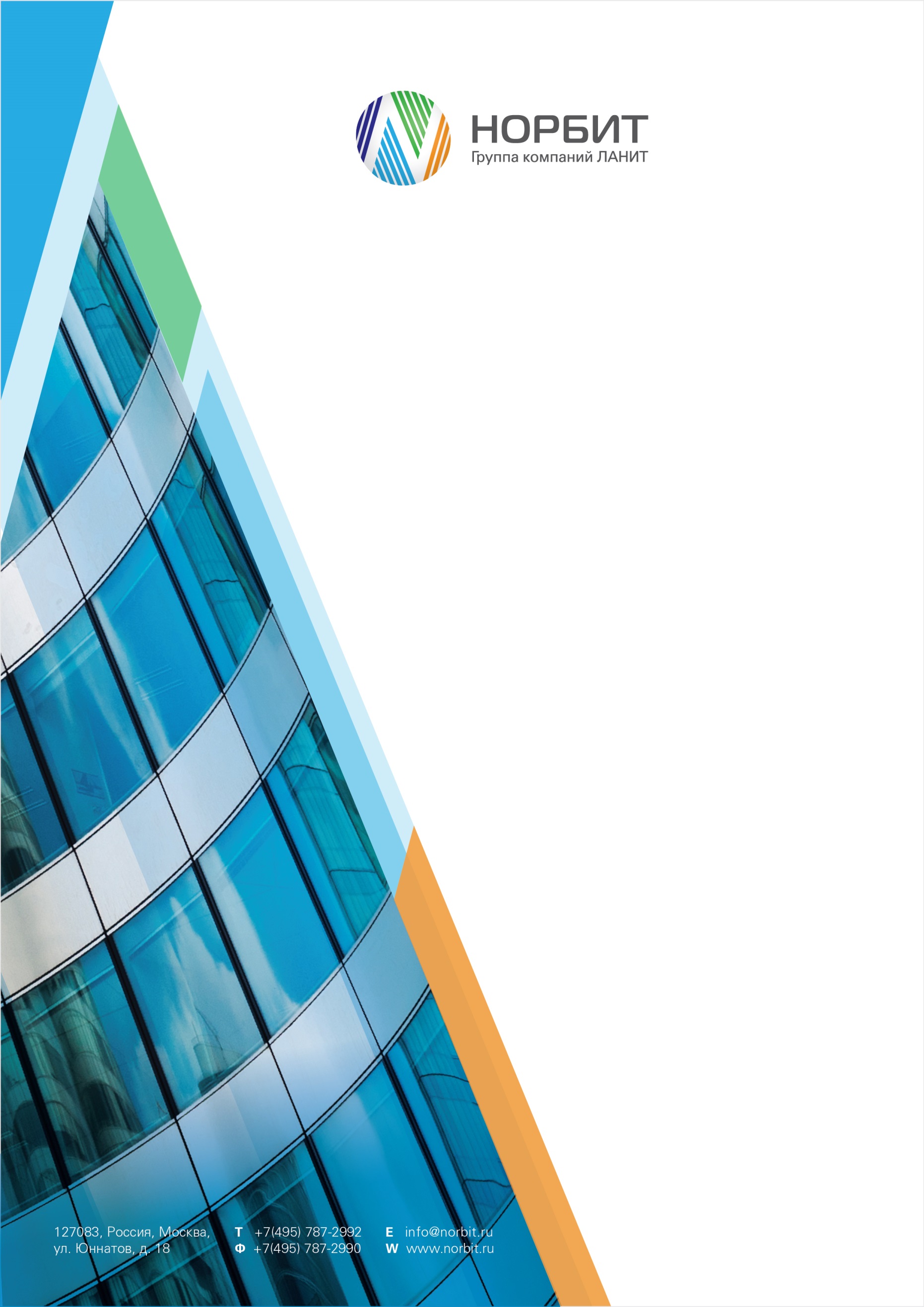 Инструкция пользователя решения НОРБИТ: FRM на базе Microsoft Dynamics CRM 365Подготовлено дляMS Market09.04.2018Версия 1.0Создание активности клуба Для создания новой активности клуба (матч, выезд или иное мероприятие) 	 необходимо: 1. Перейти в раздел «Продажи» - «Расширения», выбрать сущность «Активности клуба» (Рисунок 1). Система откроет представление контактов (Рисунок 2); 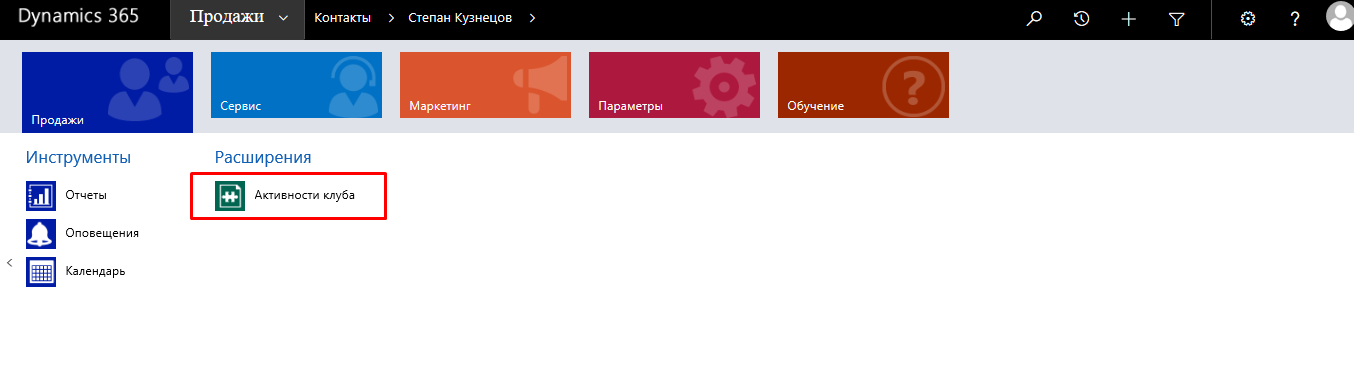 Рисунок 1. Переход в подраздел «Расширения».  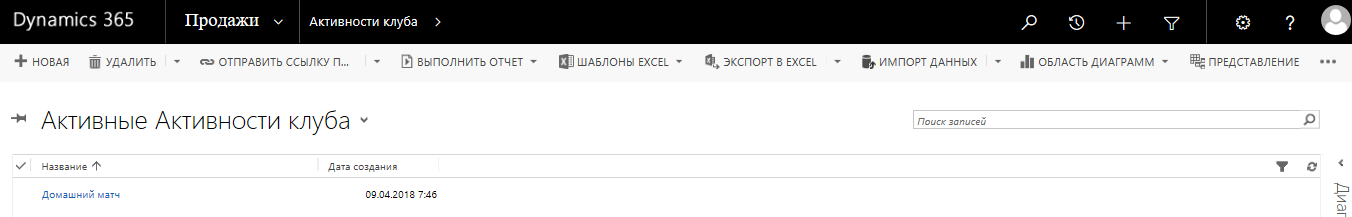 Рисунок 2. Представление активностей клуба 	 2. Нажать на кнопку «Новая». Система откроет карточку создания новой активности (Рисунок 3); 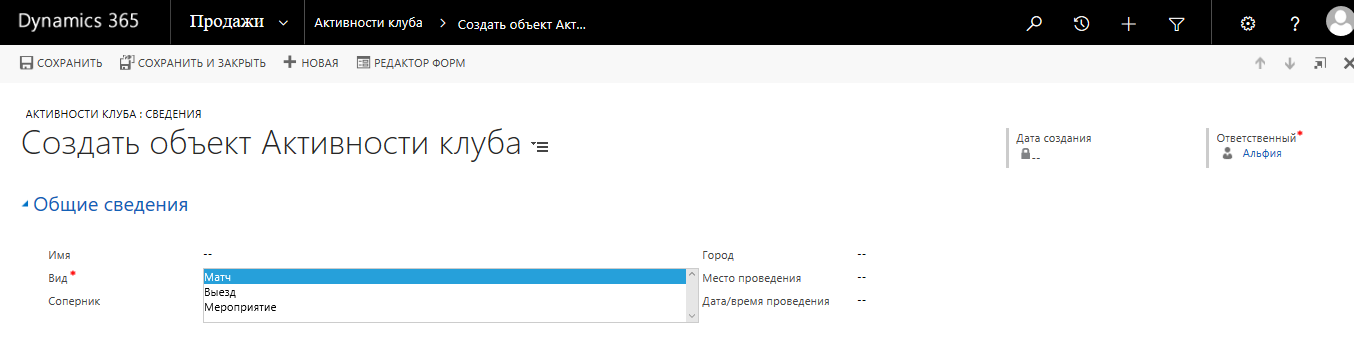 Рисунок 3. Карточка создания активности клуба3. Заполнить необходимые поля, нажать на кнопку «Сохранить». Система сохранит запись активности клуба. 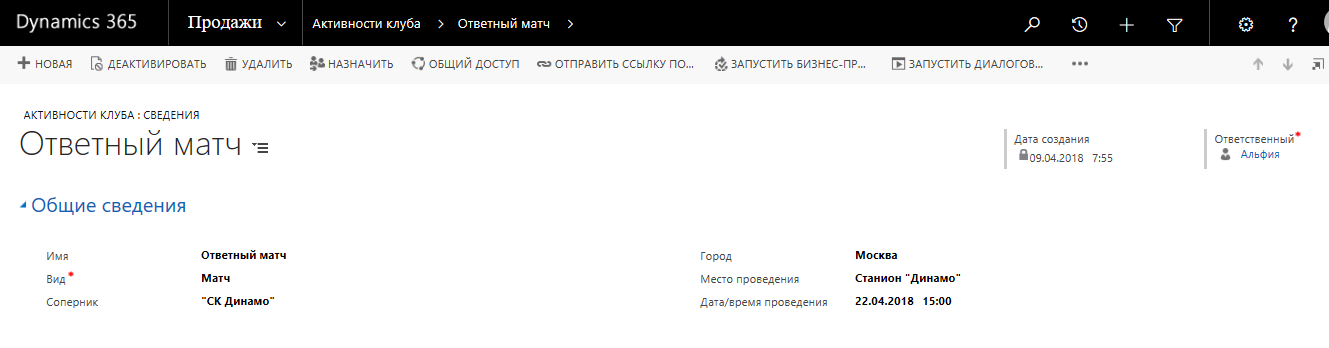 Рисунок 4. Карточка активности клуба с данными.Создание болельщикаДля отражения информации по болельщикам необходимо: 1. Перейти в раздел «Продажи» - «Контакты» (Рисунок 5). Система откроет представление контактов (Рисунок 6); 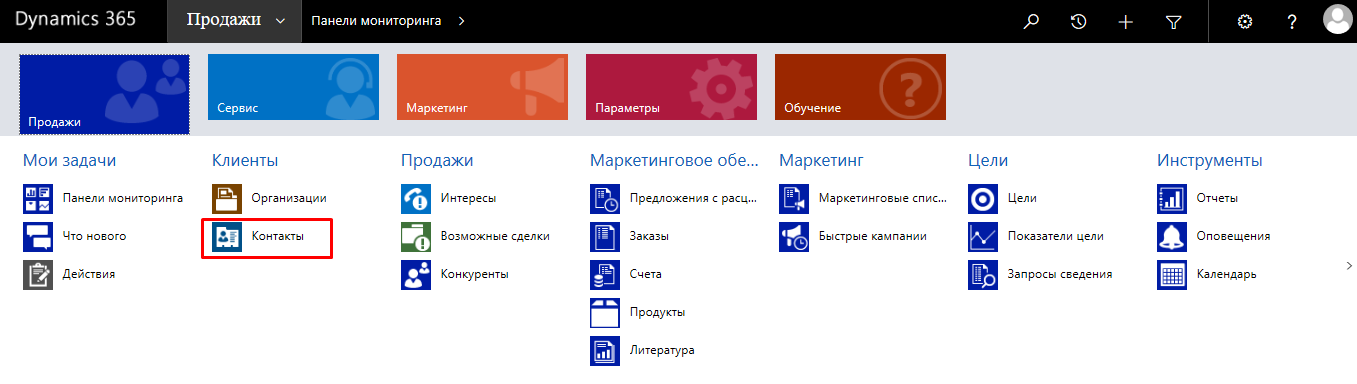 Рисунок 5. Переход в подраздел "Контакты"  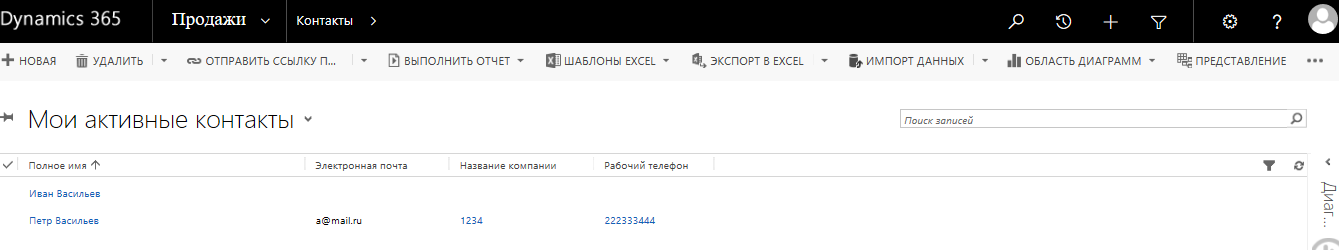 Рисунок 6. Представление контактов  Нажать на кнопку «Новая». Система откроет карточку создания нового контакта (Рисунок 7) 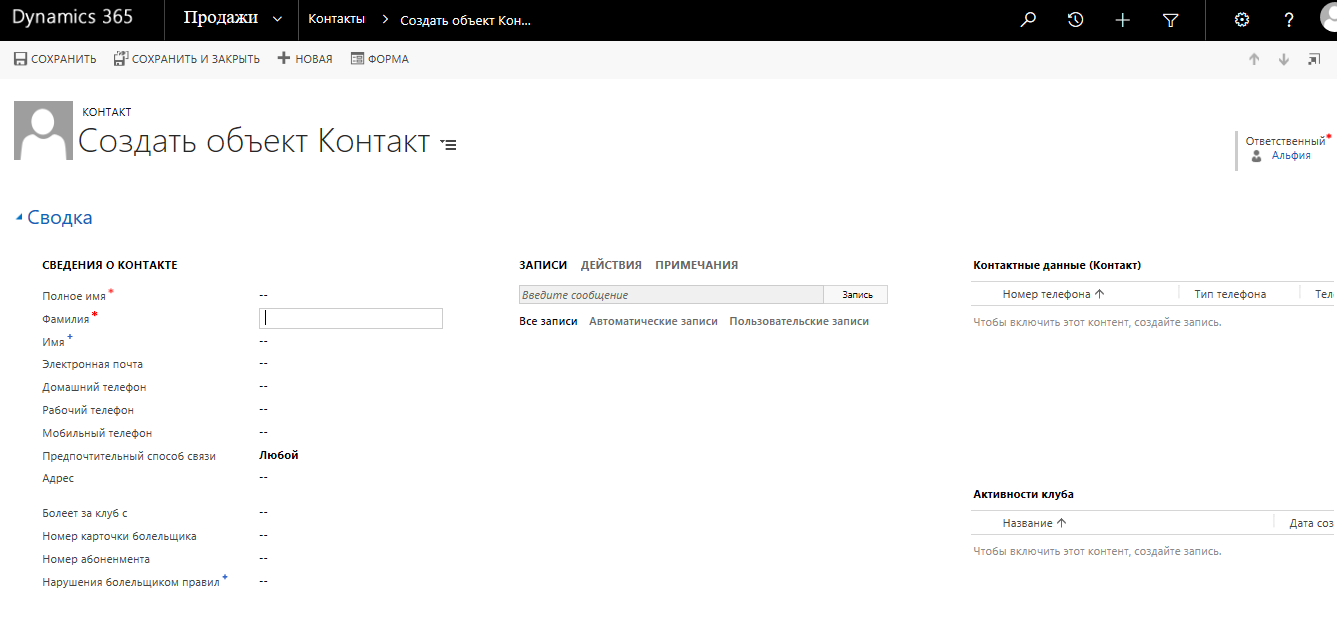 Рисунок 7. Карточка создания контактаВ открывшейся карточке клиента, заполнить все необходимую информацию по данным клиента. Нажать на кнопку «Сохранить». Система сохранит запись карточки клиента. (Рисунок 8). 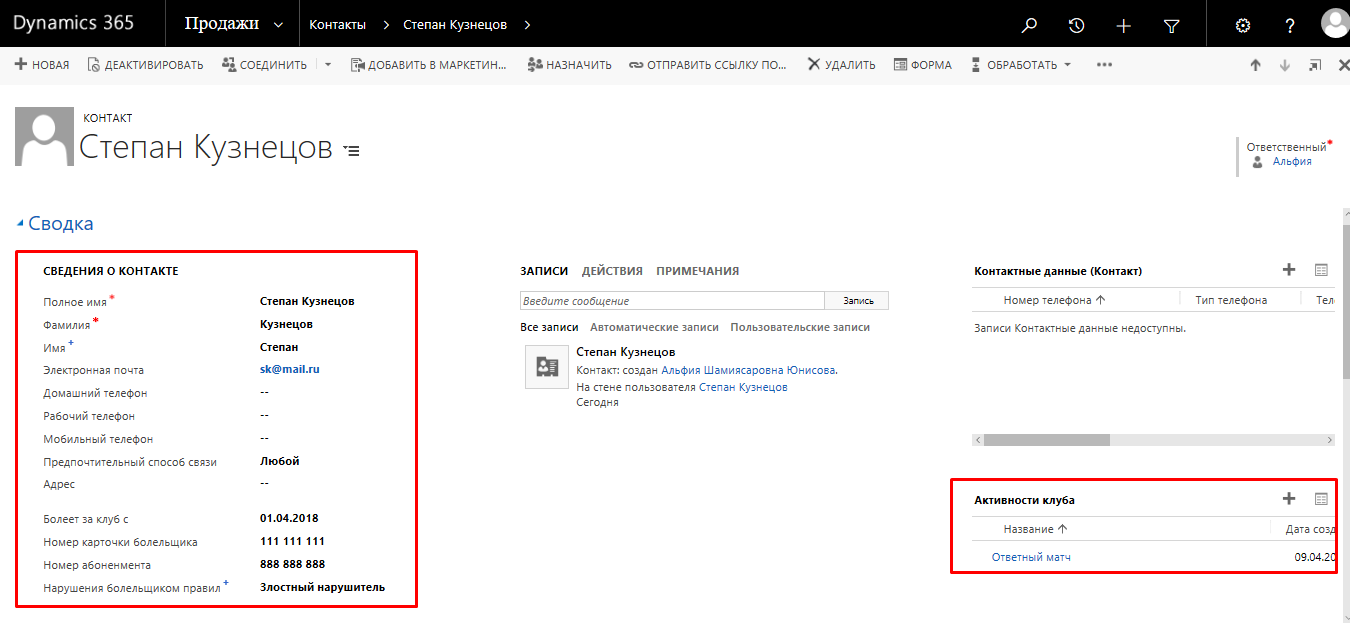 Рисунок 8. Карточка клиента с даннымиДобавить во вложенную таблицу «Активности клуба» с помощью «+» активности, которые посещал болельщик (Рисунок 8). Нажать на кнопку «Сохранить». Система обновит данные на карточке клиента.Процесс продажи билетовДля осуществления продажи билета необходимо: Перейти в раздел «Продажи» - «Продажи», выбрать сущность «Возможные сделки» (Рисунок 9). Система откроет представление контактов (Рисунок 10);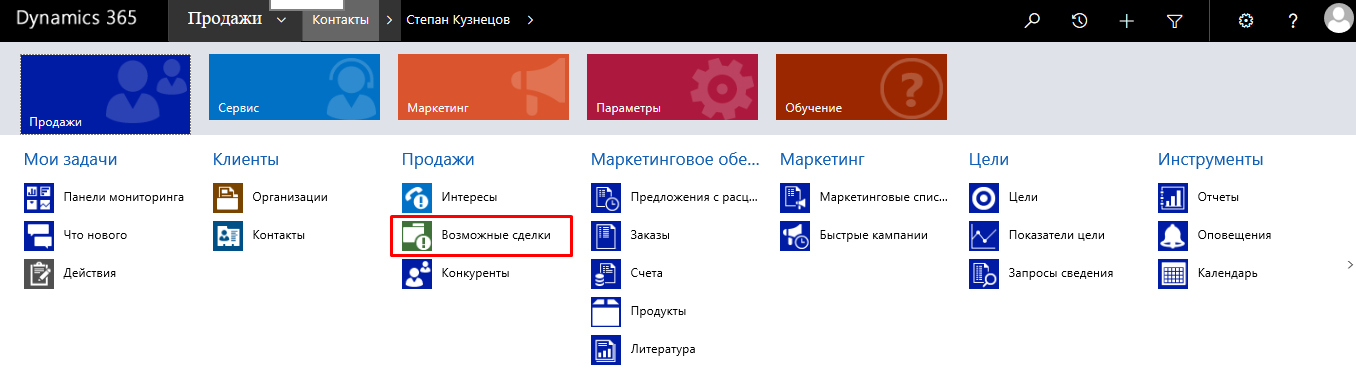 Рисунок 9. Переход в раздел "Продажи"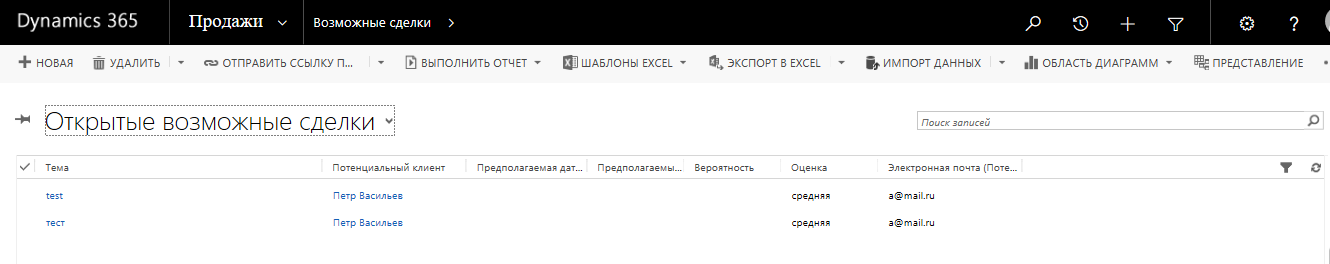 Рисунок 10. Представление возможных сделокНажать на кнопку «Новая». Система откроет карточку создания новой возможной сделки (Рисунок 11).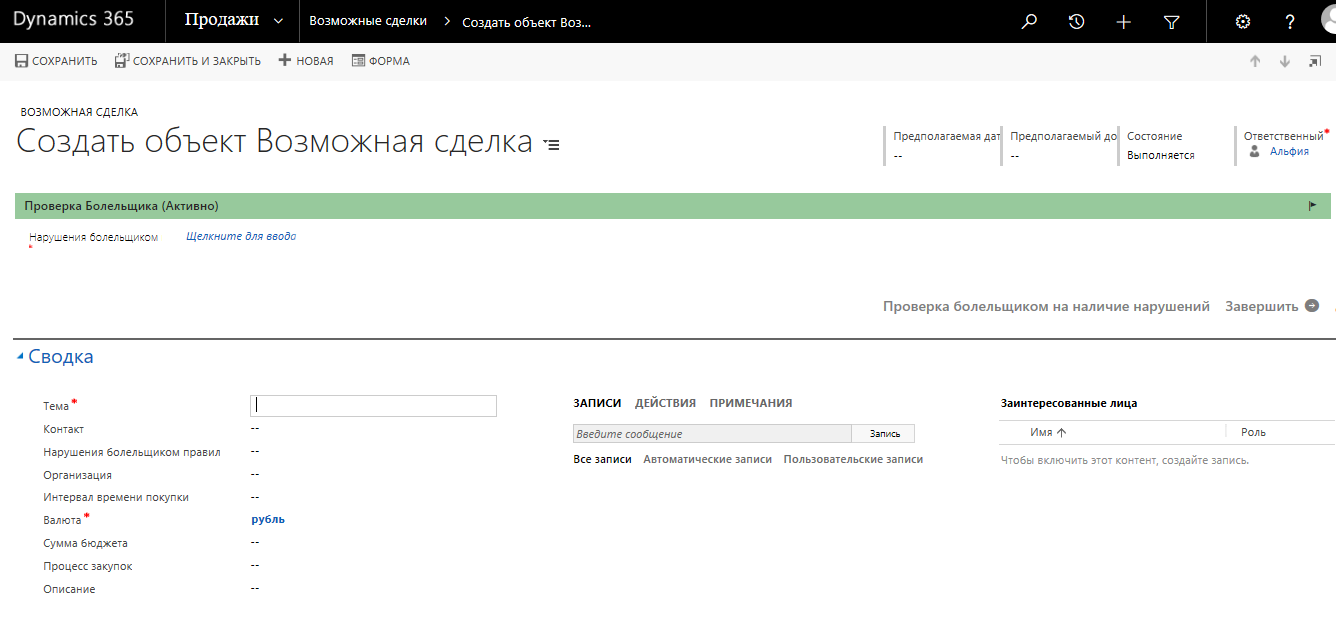 Рисунок 11. Карточка создания новой возможной сделкиВ открывшейся карточке Возможной сделки заполнить поля (Рисунок 12). При выборе контакта (болельщика), Система заполняет данные в поле «Нарушение болельщиком правил». 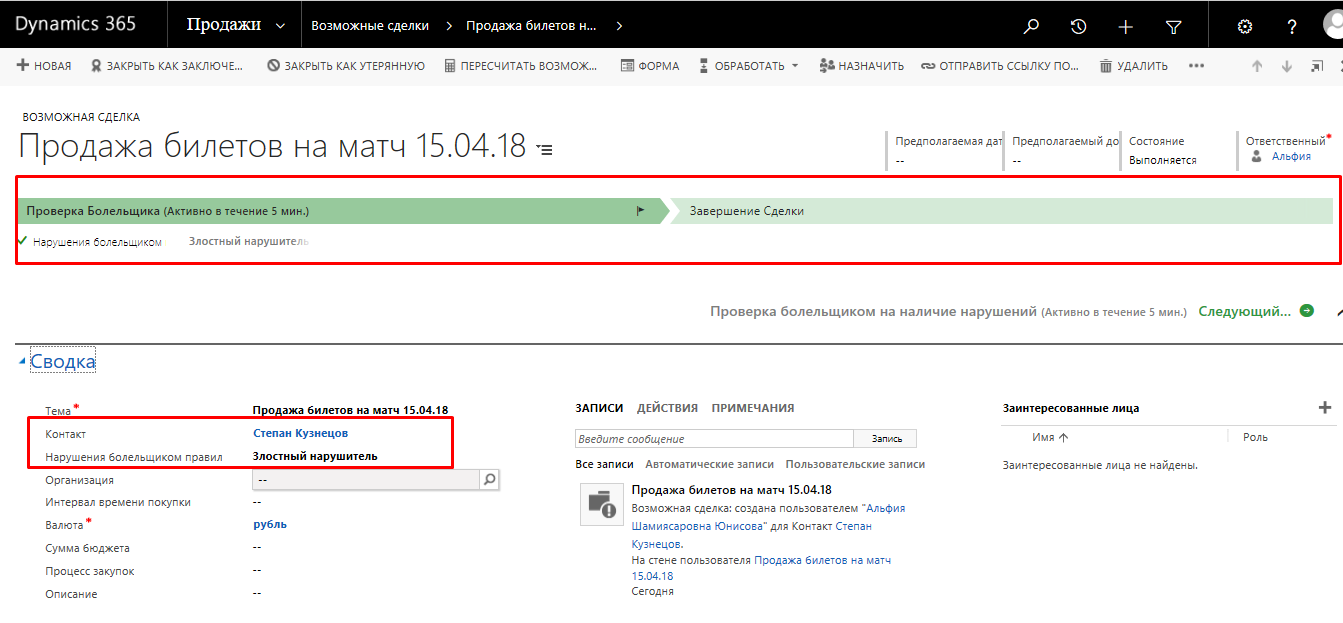 Рисунок 12. Карточка возможной сделки с заполненными даннымиЕсли болельщик является злостным нарушителем, то лента возможной сделки переходит на этап «Завершение сделки» (Рисунок 13). И пользователю необходимо завершить сделку как утерянную, т. к. не рекомендованным к допуску на матч болельщикам билеты продавать нельзя.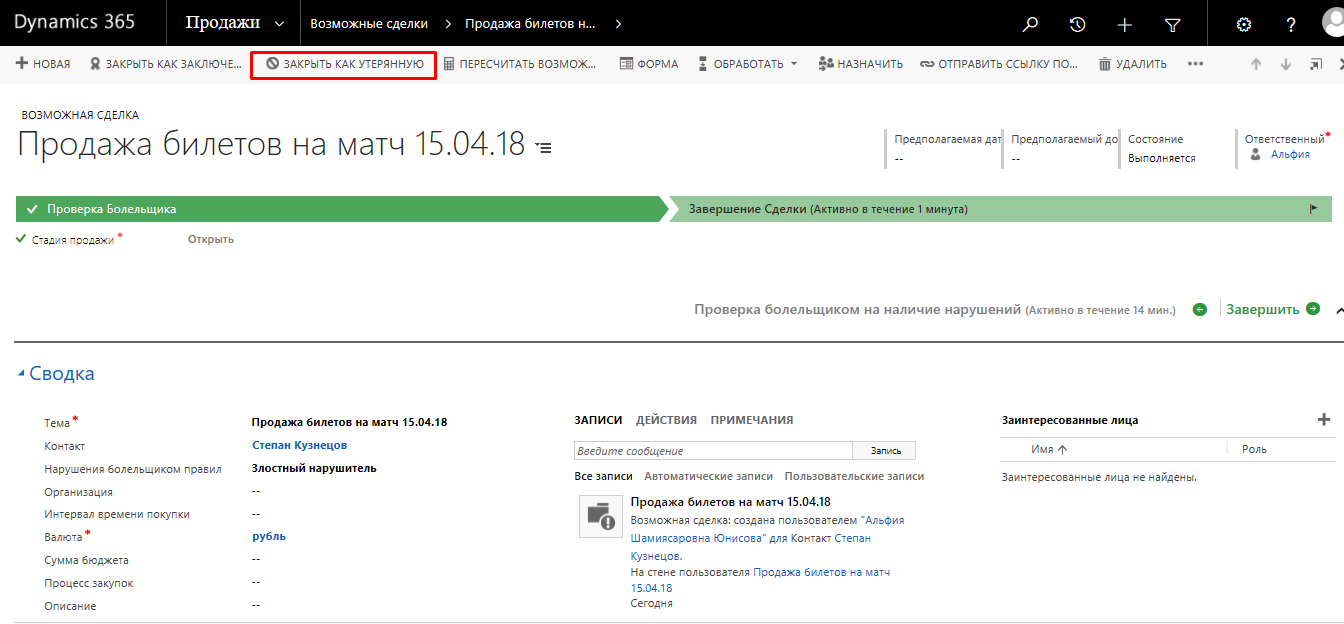 Рисунок 13. Завершение сделки как утеряннойЕсли болельщик не является злостным нарушителем, то происходит продажа билета на матч (закрытие сделки как заключенной) (Рисунок 14).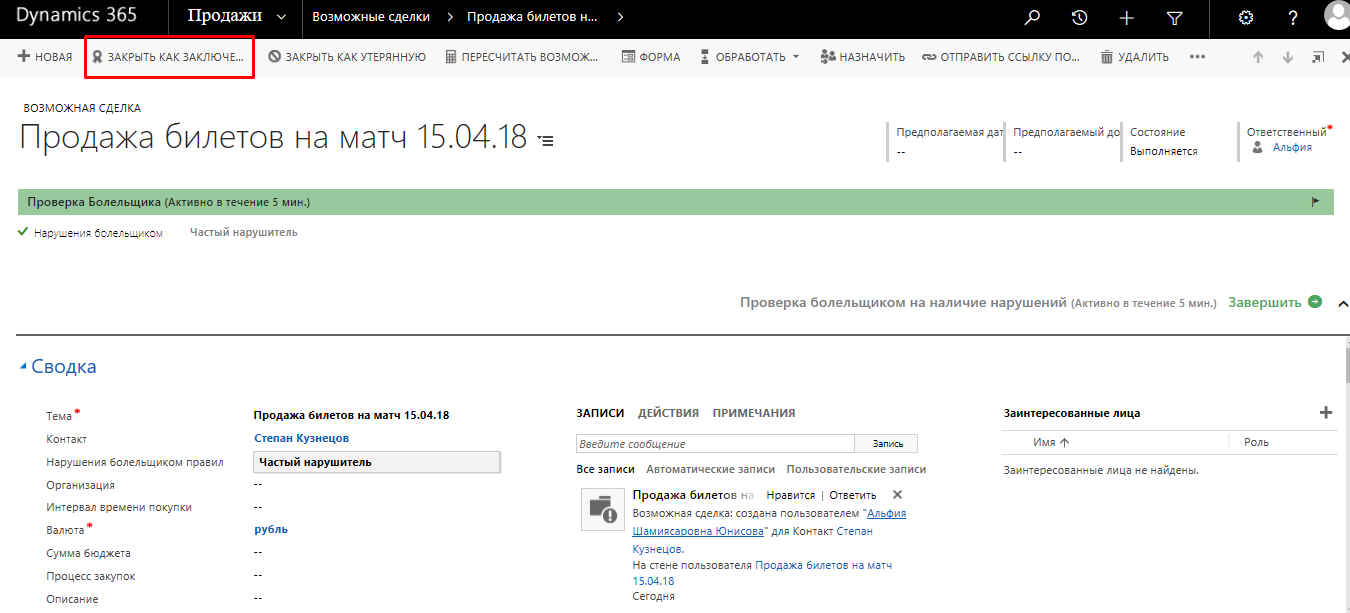 Рисунок 14. Завершение сделки как заключеннойВ случае, если значение в поле «Нарушения болельщиком правил» были некорректно заведены по ошибке, необходимо изменить значение в данном поле. И далее завершить сделку как потерянную или как выигранную в зависимости от ленты БП.